Introduction to the Sine and Cosine CurveThe Sine CurveComplete the table of values and graph the function y = sinθ.The Cosine CurveComplete the table of values and graph the function y = cosθ.Follow-UpWhat do both the sine curve and cosine curve have in common?What is different about the sine curve and the cosine curve?Homework: Complete graphs below + Pg. 363 #2, 7, 9, 10, (11ab)For each equation, complete the table of values and graph the function.a) y = sinθ + 2b) y = sin(θ - 60o) c) y = 2sinθ d) y = sin3θ e) y = 2sinθ -1θy = sinθ0o30o60o90o120o150o180o210o240o270o300o330o360oθy = cosθ0o30o60o90o120o150o180o210o240o270o300o330o360oθy = sinθ + 20o30o60o90o120o150o180o210o240o270o300o330o360oθy = sin(θ - 60o)0o30o60o90o120o150o180o210o240o270o300o330o360oθy = 2sinθ0o30o60o90o120o150o180o210o240o270o300o330o360oθy = sin3θ0o30o60o90o120o150o180o210o240o270o300o330o360oθy = 2sinθ -10o30o60o90o120o150o180o210o240o270o300o330o360o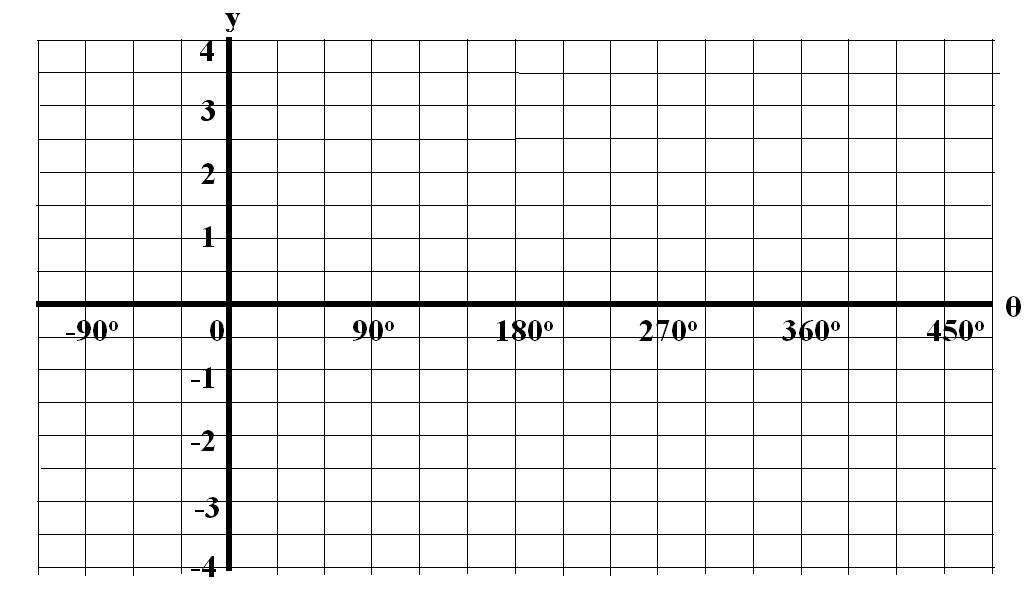 